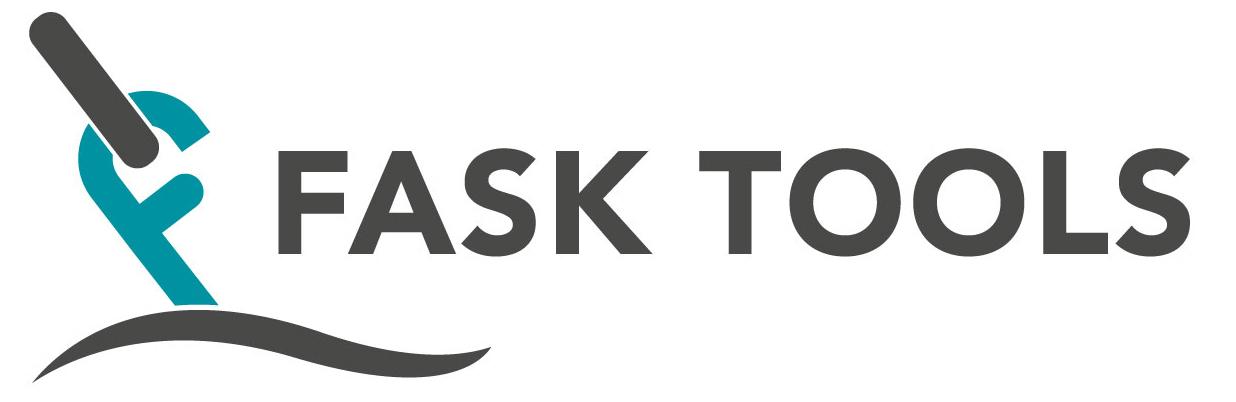 Manual NSPManual NSP Soft MandrelSpare partsMaintenancePunch DeviceSpare partsMaintenanceHydraulic ToolSpare partsMaintenanceInformationHydraulic Tool  tested acc. FOR-1982-09-10-1377 Regulations for technical devices. Ref. Norwegian Maritime Directorate.SM 1200 / Soft Mandrel - Complete tool.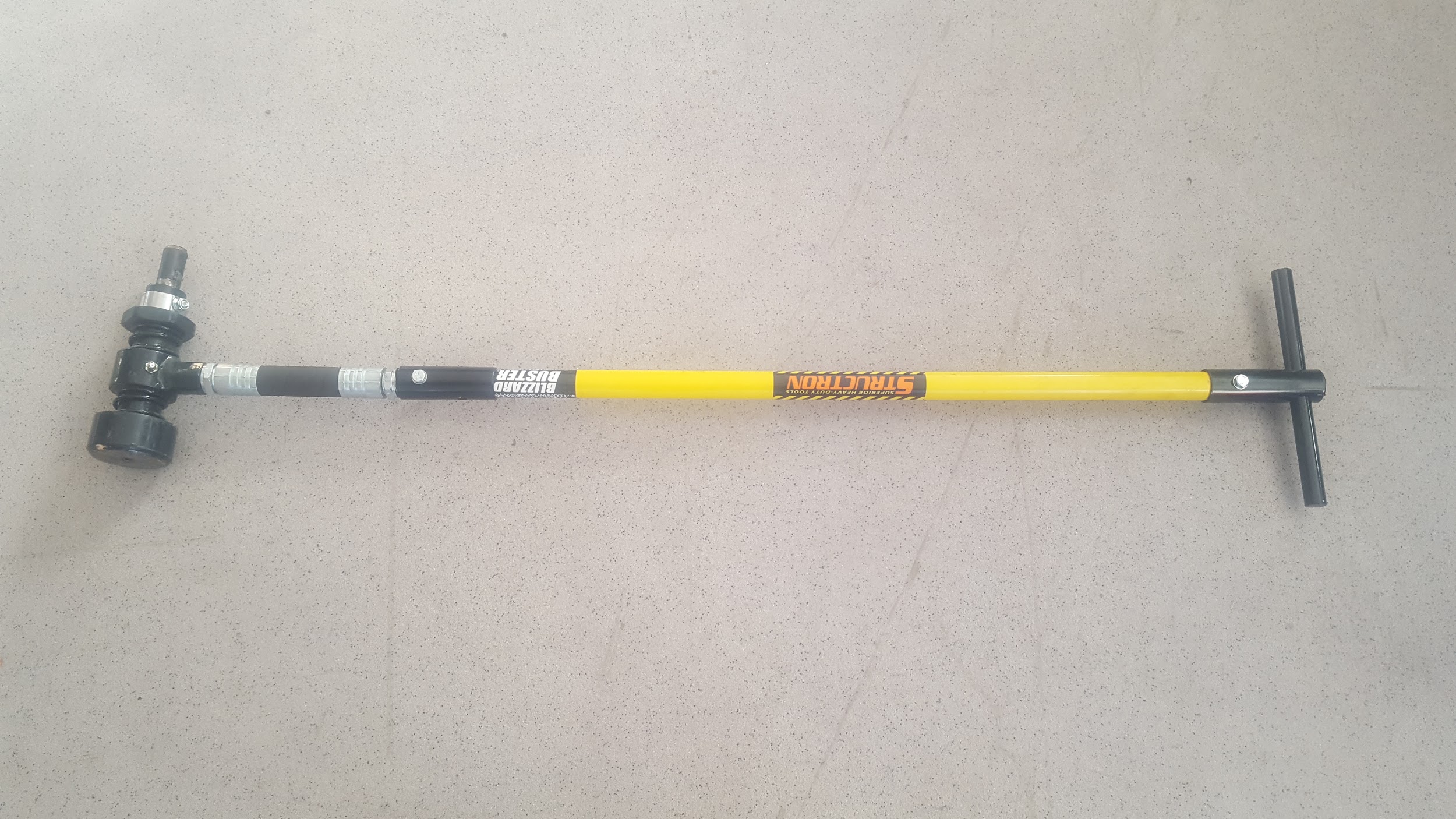 Article no. SM1200Soft Mandrel - list of spare partsSoft Mandrel - MaintenanceOutward bolt are locked with  screw and can by easily  be changed out for maintenance or to be replaced with new bolt.Outward bolt to be checked after use, re-tighten locking screw  -  avoid rust in connection for outward bolt -  keep it clean, tight and lubricated. Check the fiber shaft for cracks.Picture below shows the umbraco locking screw open and the Outward bolt outside - this is the SM 1201-Ex .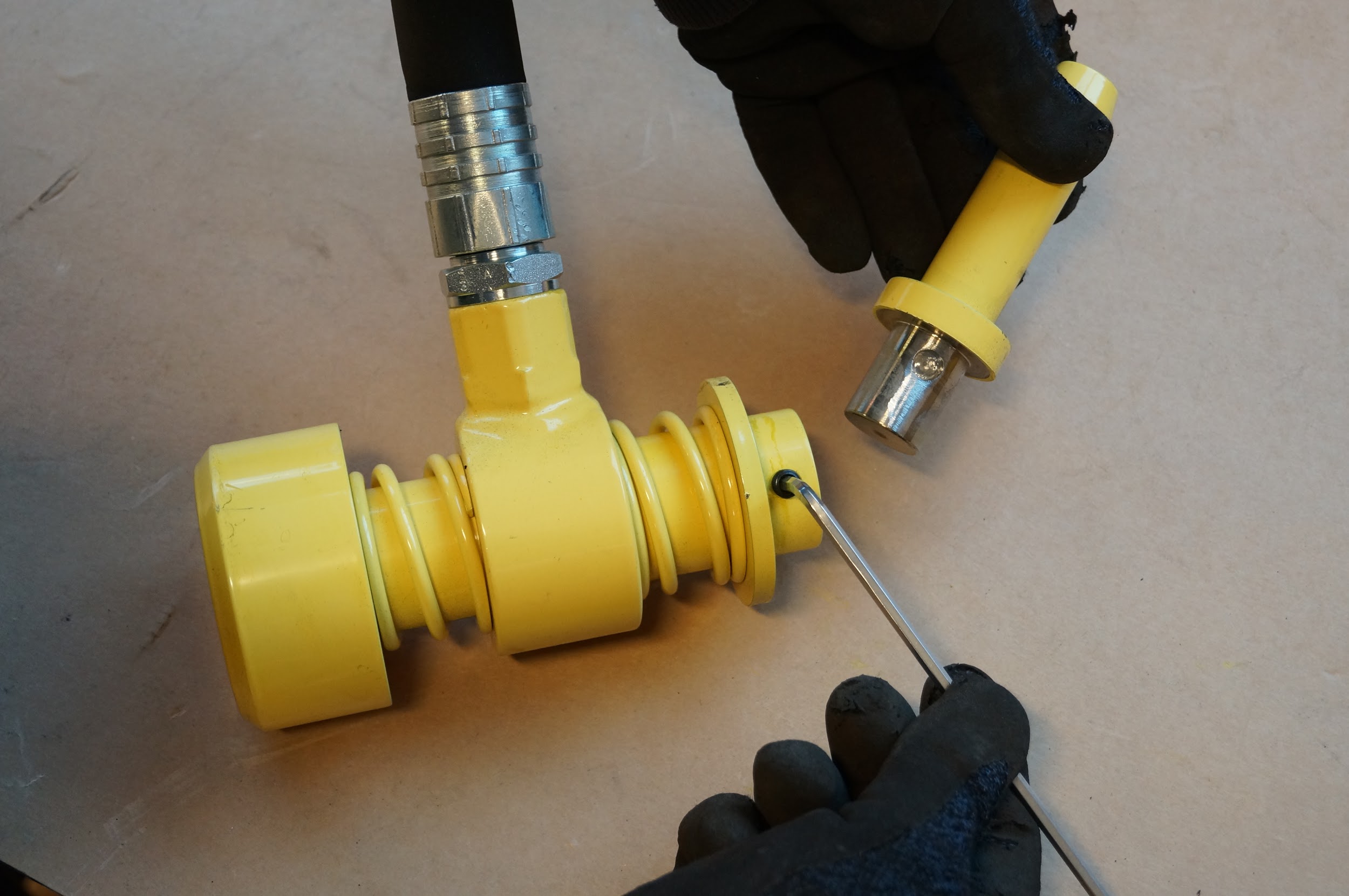 Soft Mandrel SM 1201 - New version of Mandrel with threads and  Nut (SM 1207 - locking nut) instead of Segerring (SM 1206 Ex) and Stop ring (SM 1207 Ex). Outward Bolt has through holes with screw M8 x 45mm for locking in Mandrel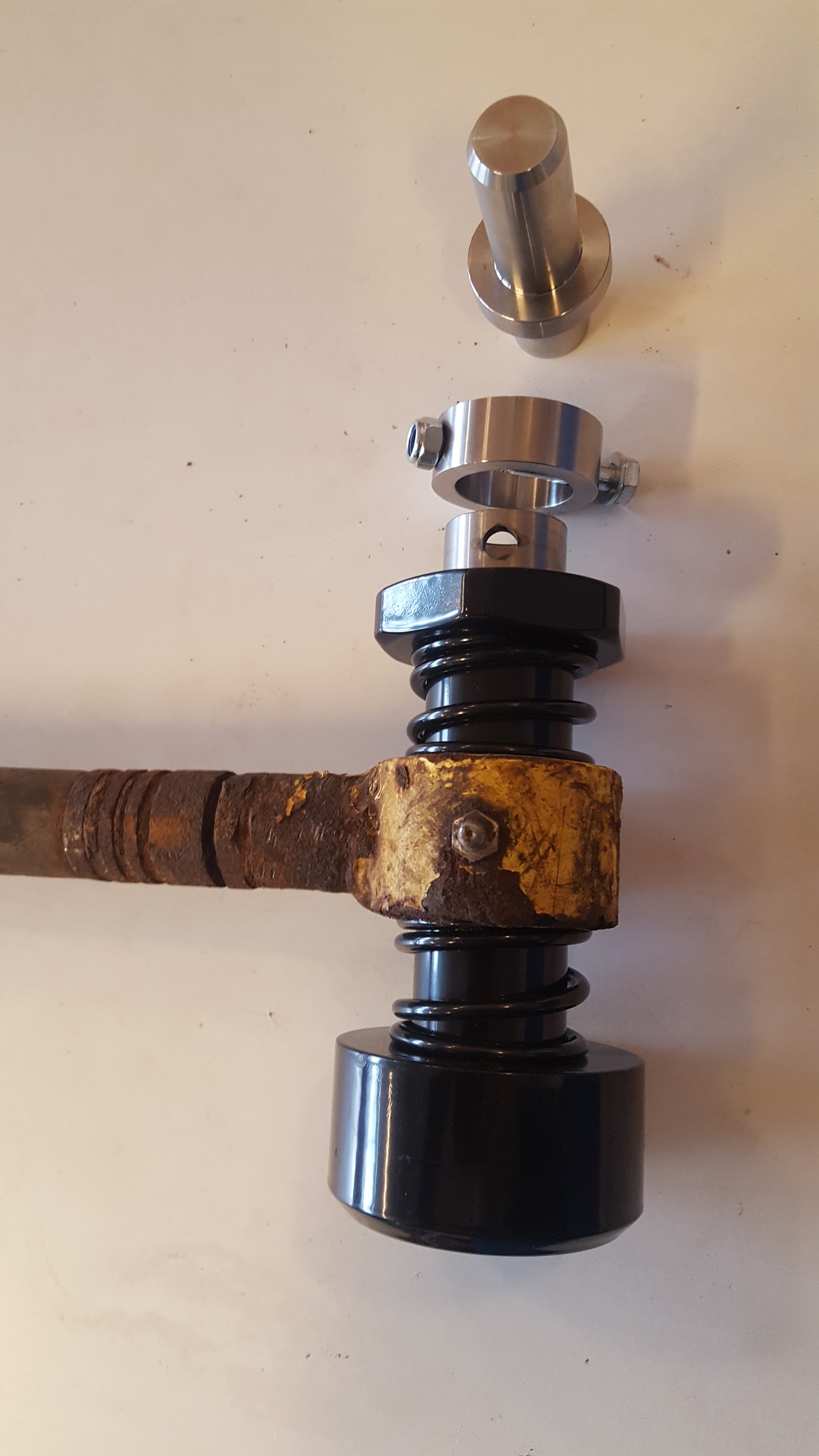 This pictures shows a long time and well used SM that has been maintained with change of the Mandrel. Between the new Mandrel and Outward Bolt - we have the SM1202-01  Reinforcement ring with the M8 locking screw.Punch Device 76mm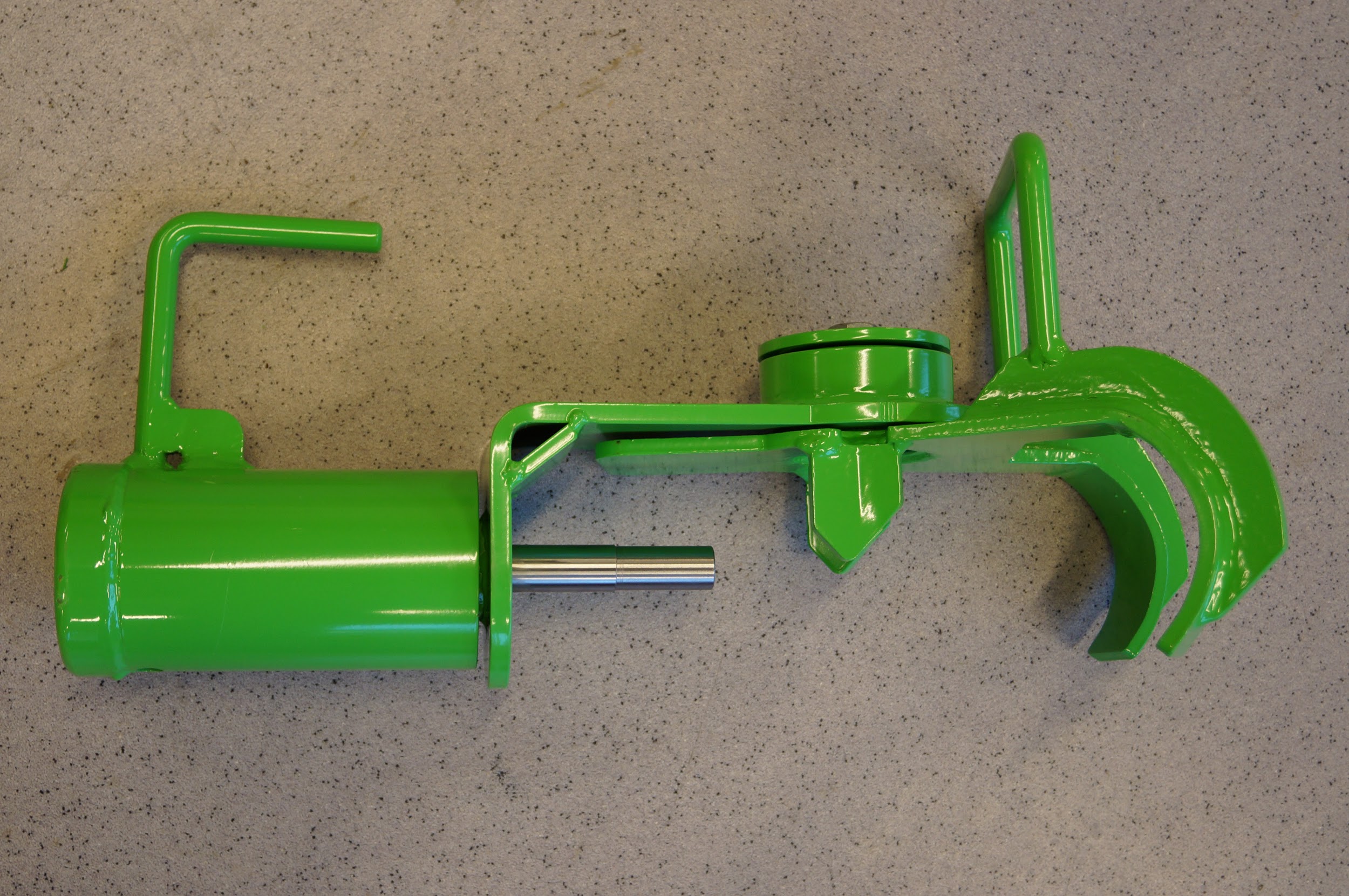 Article no. PD7600 - Complete 76mm Punch Device.76mm Punch Device assembled and ready for use. Instead of color code (green for 76mm) PD7600 mm are marked with 076. Punch Device 84mm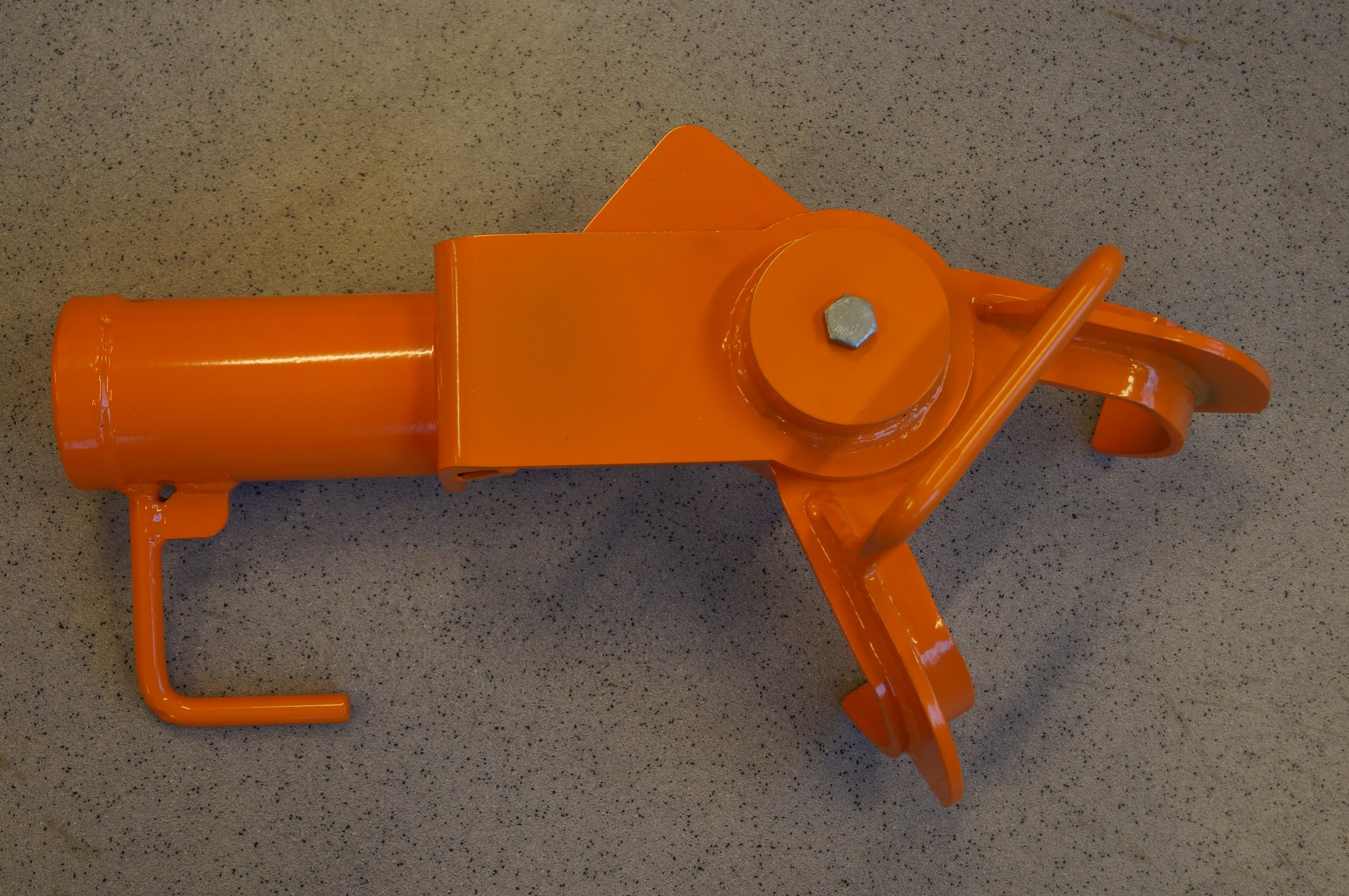 Article no. PD8400 - Complete 84mm Punch Device.84mm Punch Device assembled and ready for use. Instead of color code (orange for 84mm) PD8400mm are marked with 084. Punch Device - list of spare parts.Punch Device - maintenance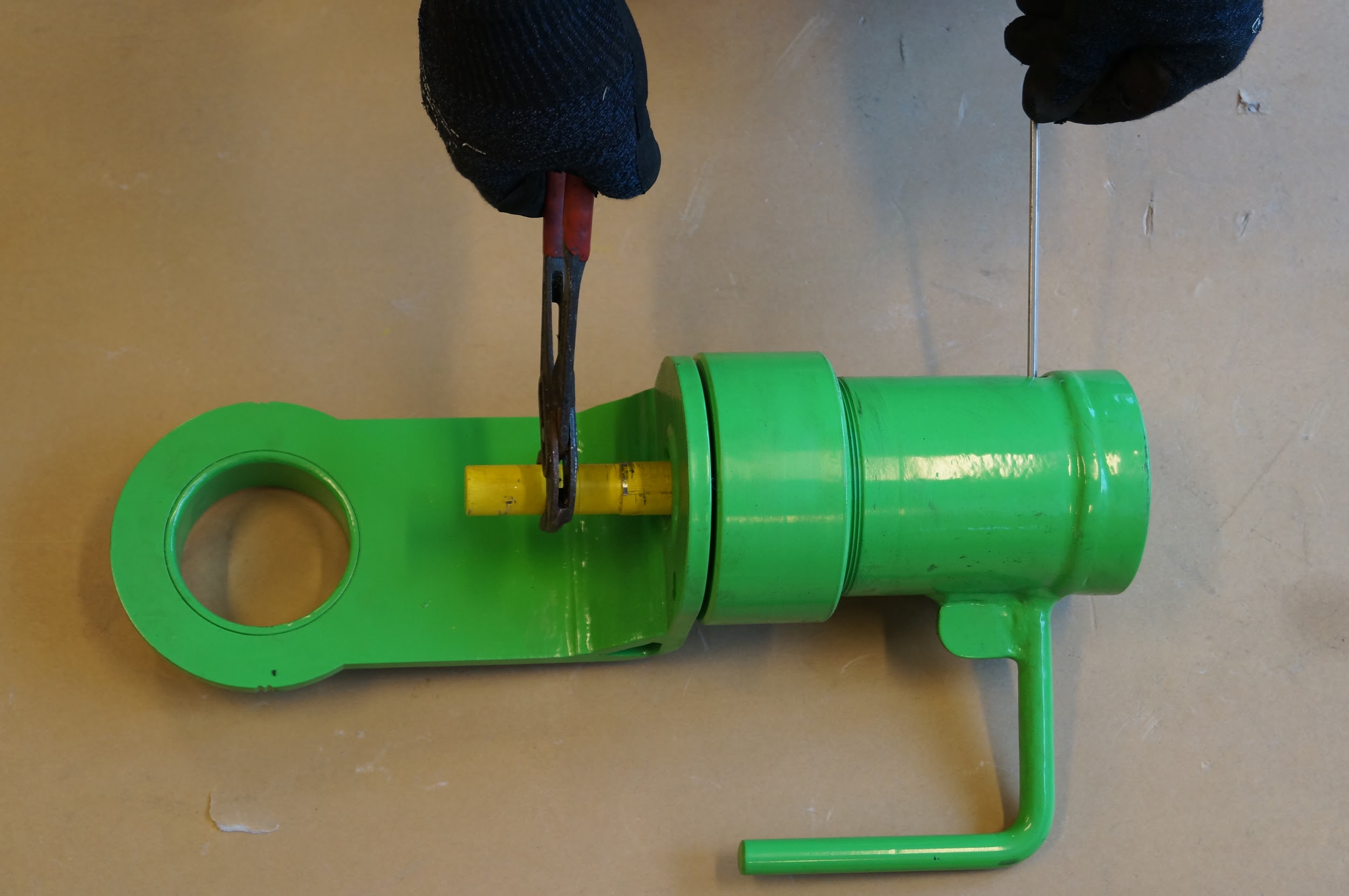 Common for 76mm and 84mm Punch device.The Outward bolt (yellow) has M24 in the inner end and is locked with a umbraco screw. Important to take bolt out occasionally for maintenance and lubrication. Remember to screw the Outward Bolt all the way in and lock it with  the umbraco screw. Use compressed air to blow clean the threads/clean  before inserting the Outward bolt.Keep the tool clean and lubricated. Important: Always check the equipment for steel fragments before use. The Hydraulic ToolENERPAC equipment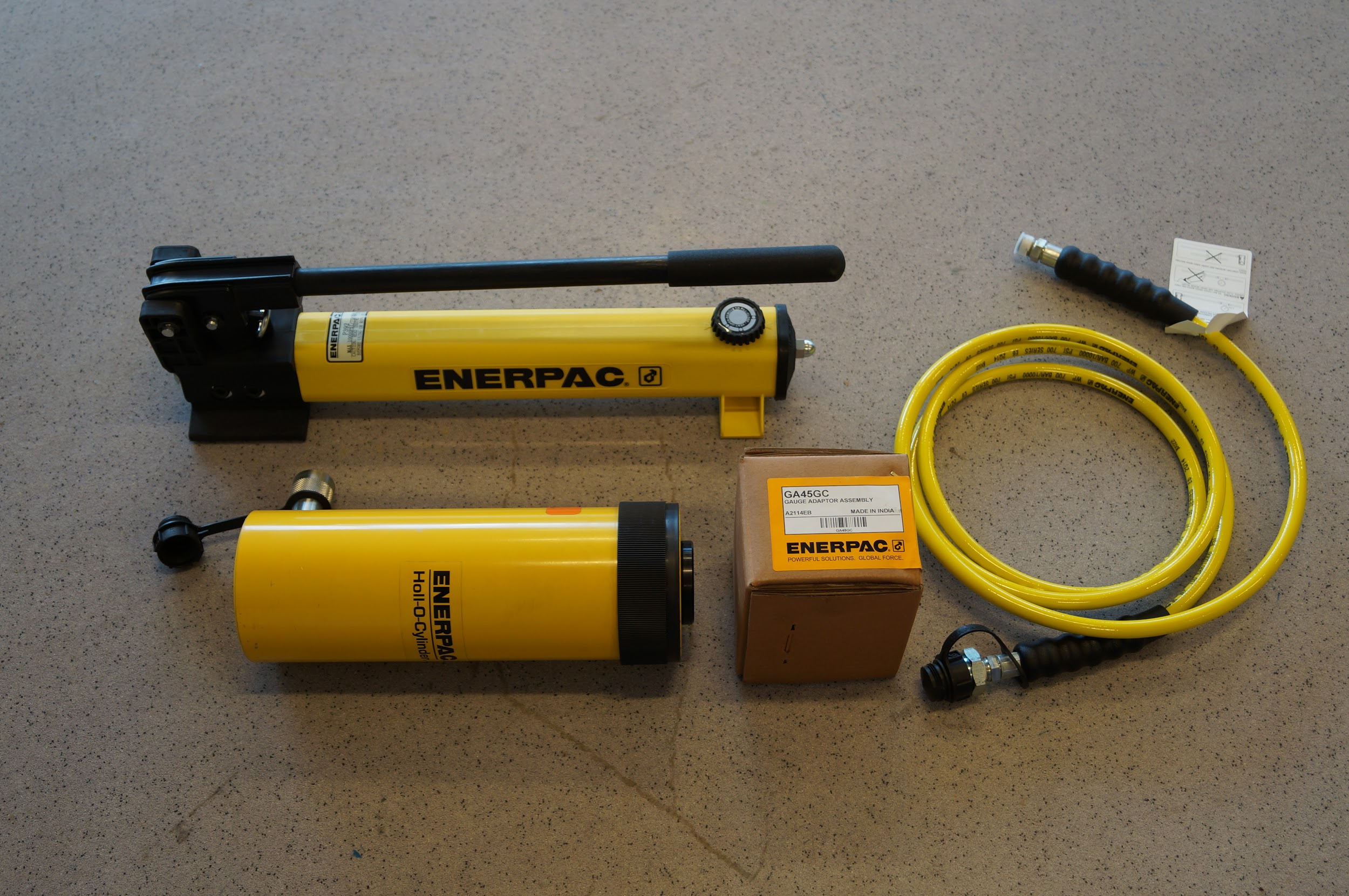 The hydraulic system consists of the original parts from ENERPAC. The cylinder has 30 tons force and has center hole where we have constructed a through bolt (Cylinder Bolt) which can  provide an additional force against  the kenter-locking bolt with the sledge hammer. The hydraulic power is coming from a hand-pump which are connected to the Cylinder with a hose with a length of 3 meter.MaintenanceAccording  to attached manual/schedules from ENERPACSylinder Bolt - (for ENERPAC cylinder) 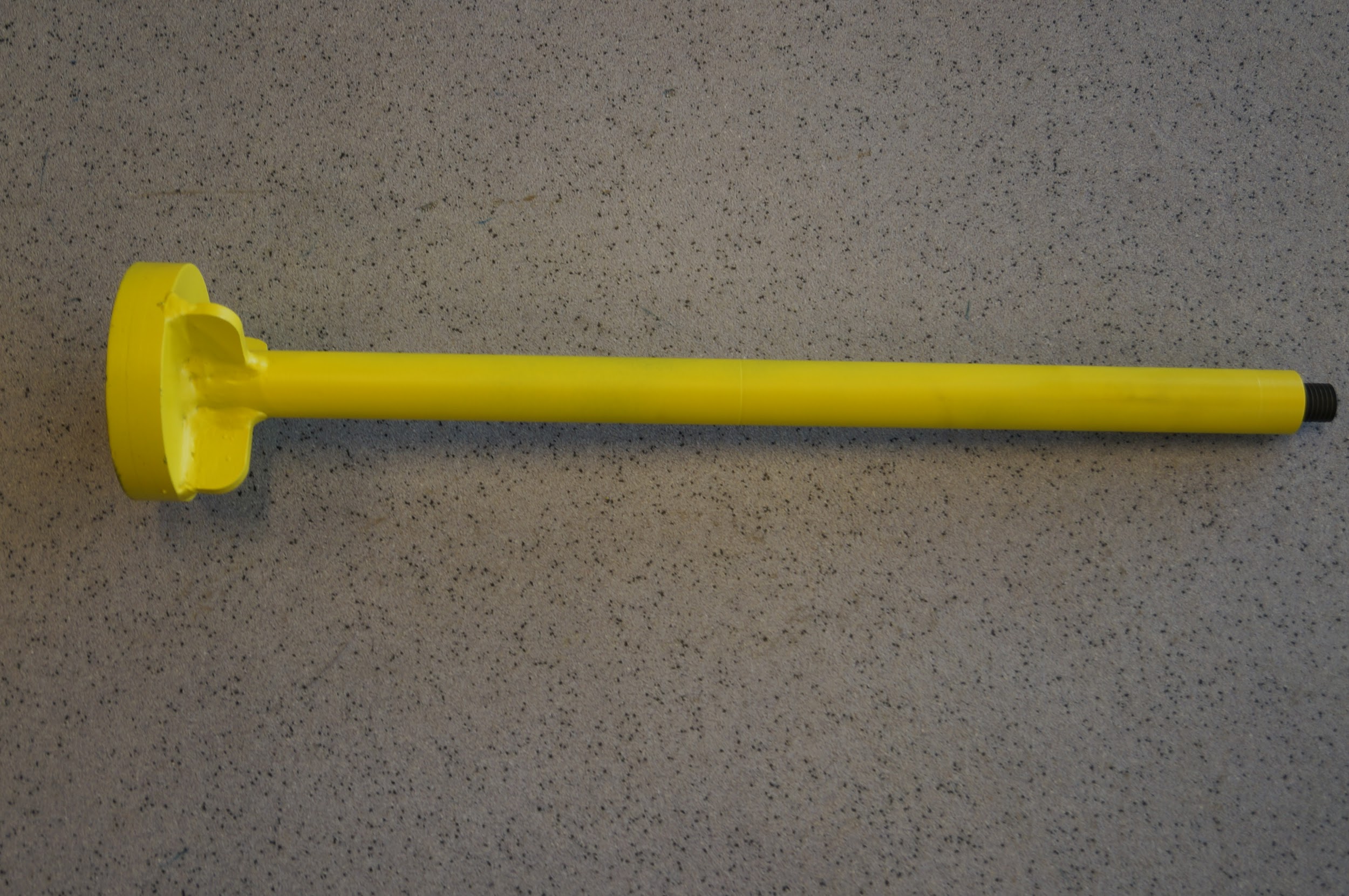 This Cylinders Bolt, that goes thru the ENERPAC -cylinder, has a “back board” intended for use of  sledgehammer and shock the pin (kenter locking pin) while  pressure from the hydraulic system is working. Article no. CA768402Adapter 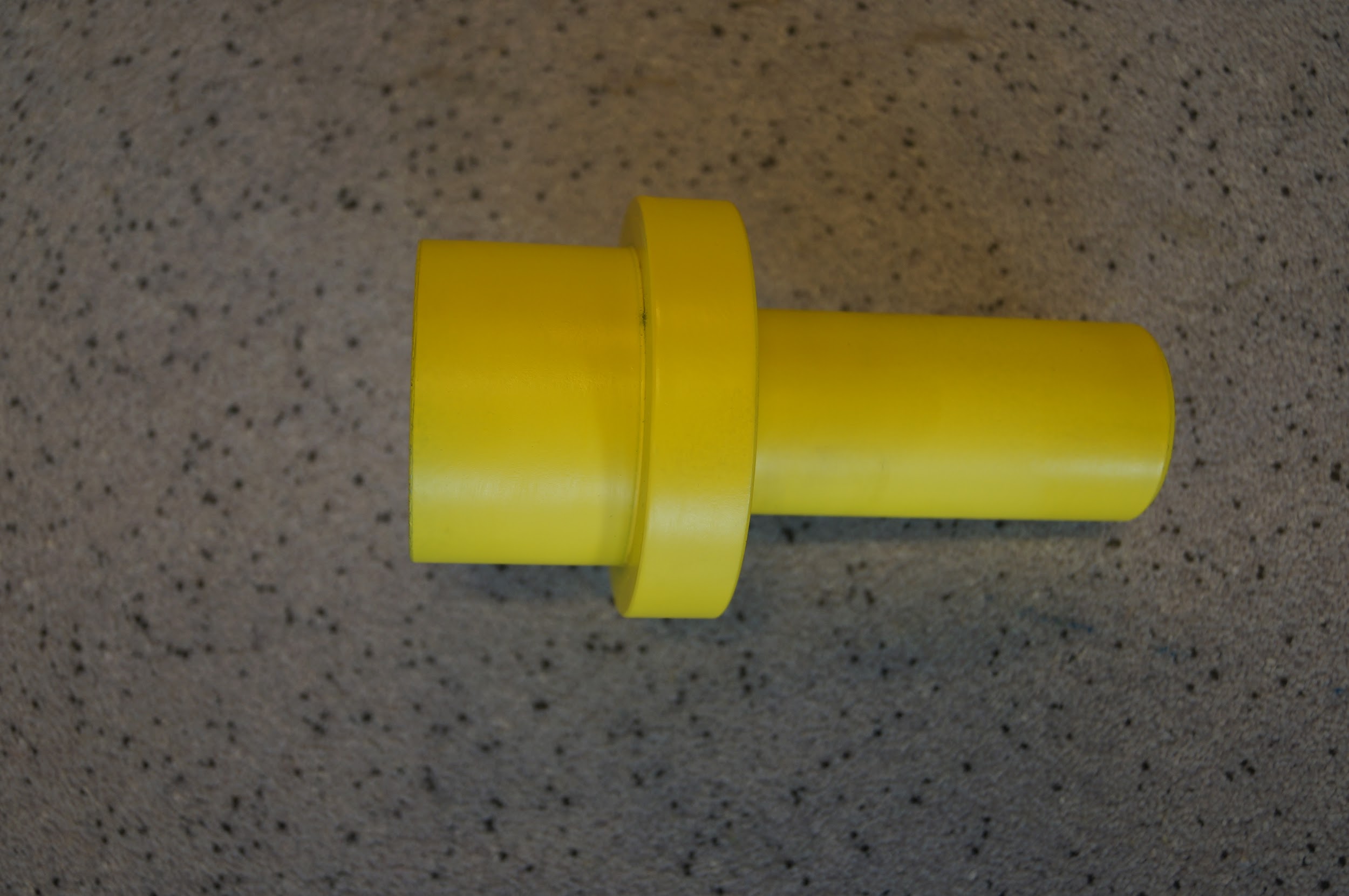 This is the connection between the Cylinder Bolt and the Outward Bolt. Article no. CA768402Outward bolt 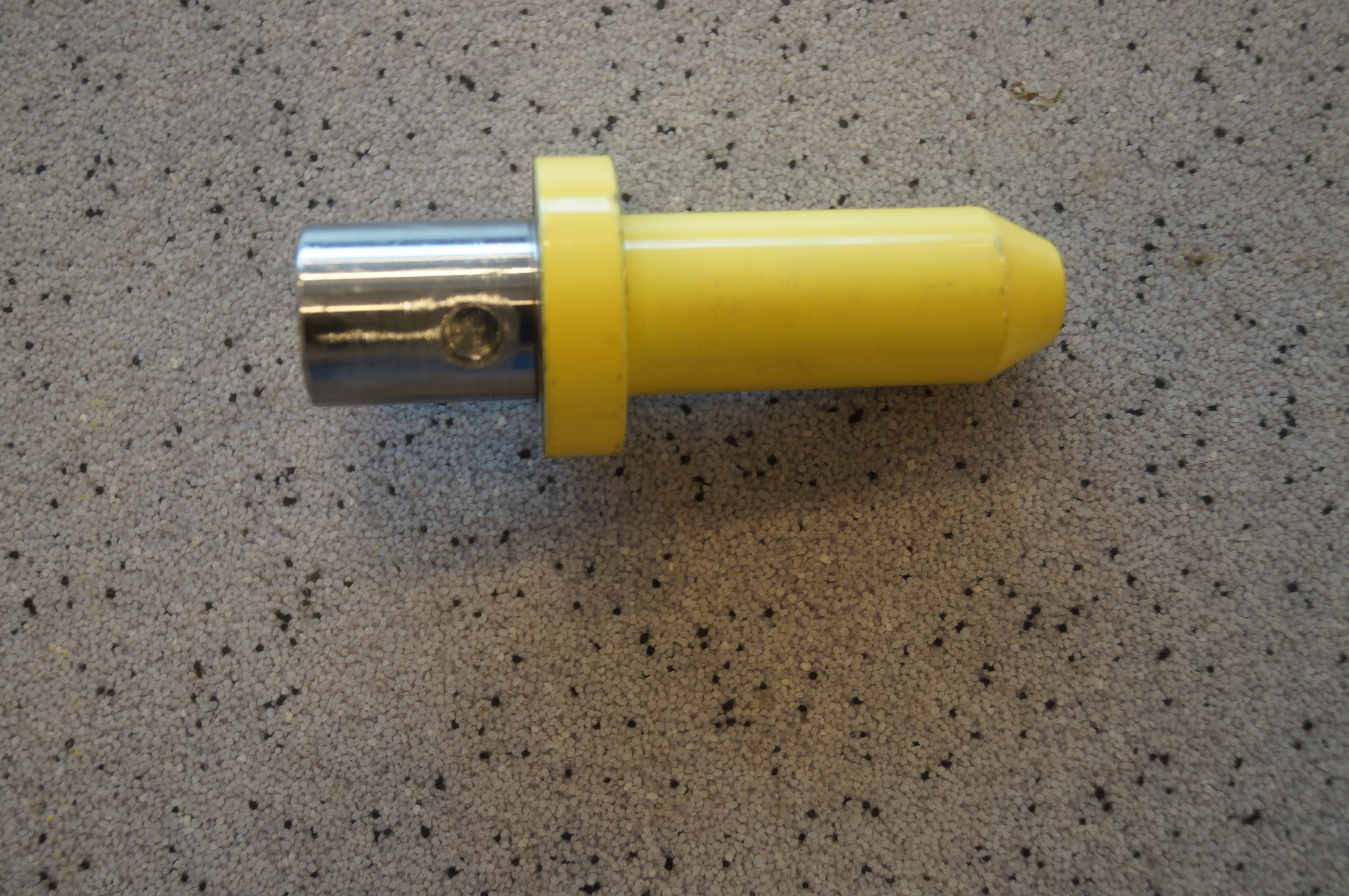 Outward Bolt /pressbolt - to be seated  and siting loose in Adapter.   DO NOT LOCK THE OUTWARD BOLT IN ADAPTER.  If the Outward Bolt should be sitting tight and locked in Kenter Link - the tool can be dismantled as normal and the Outward Bolt removed with thereafter. (Can happen when Kenter Link is damaged in opening for Locking Pin.)Cylinder arm - common for 76mm and 84mm brackets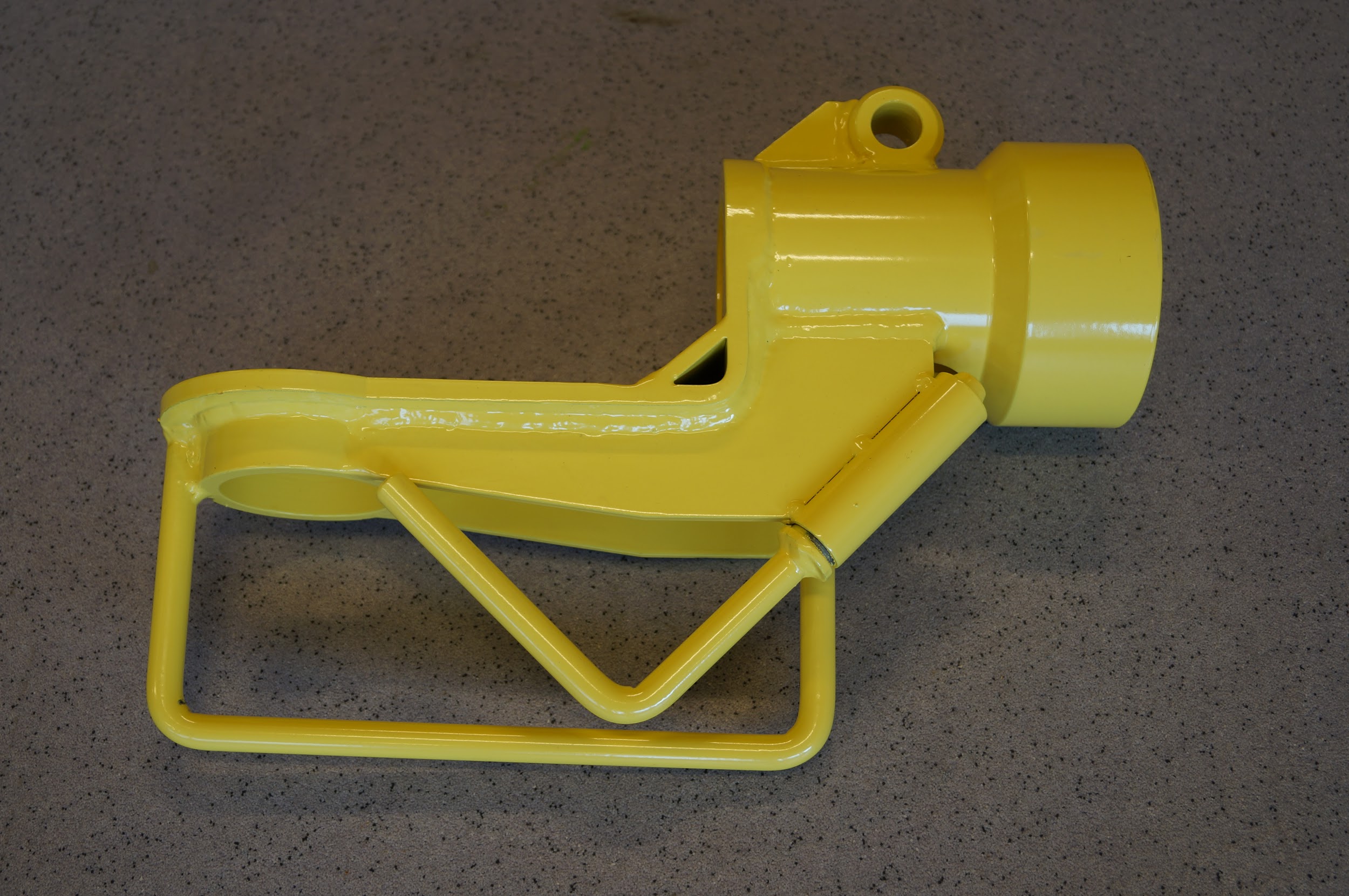 Locking Bolt for the underarm is stored on Cylinder arm.Article no. CA768400 - Complete cylinder arm.Bracket for 76mm hydraulic tool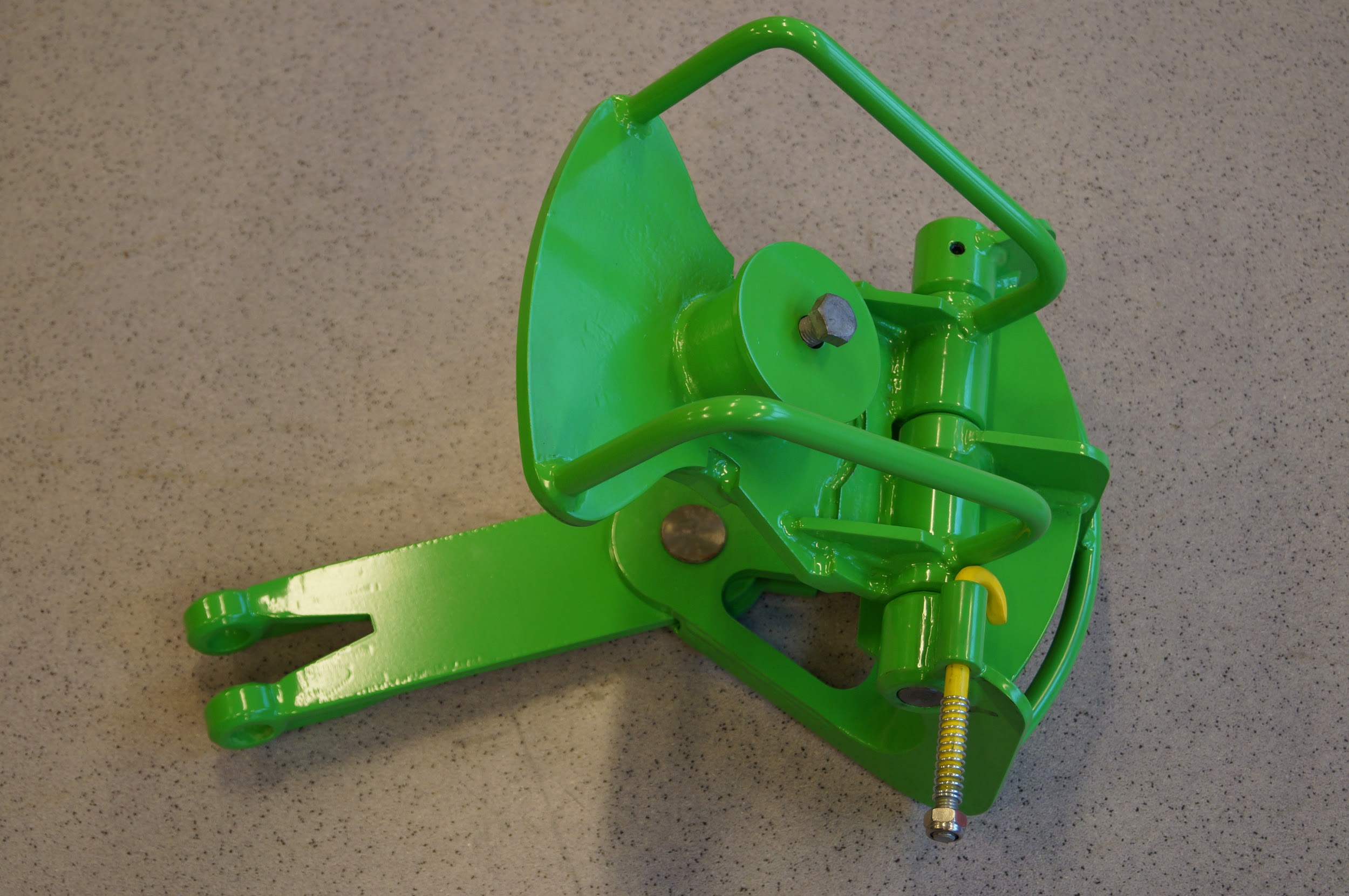 Article no. KL7600 - Complete Bracket 76mm.Bracket for 84 mm hydraulic tool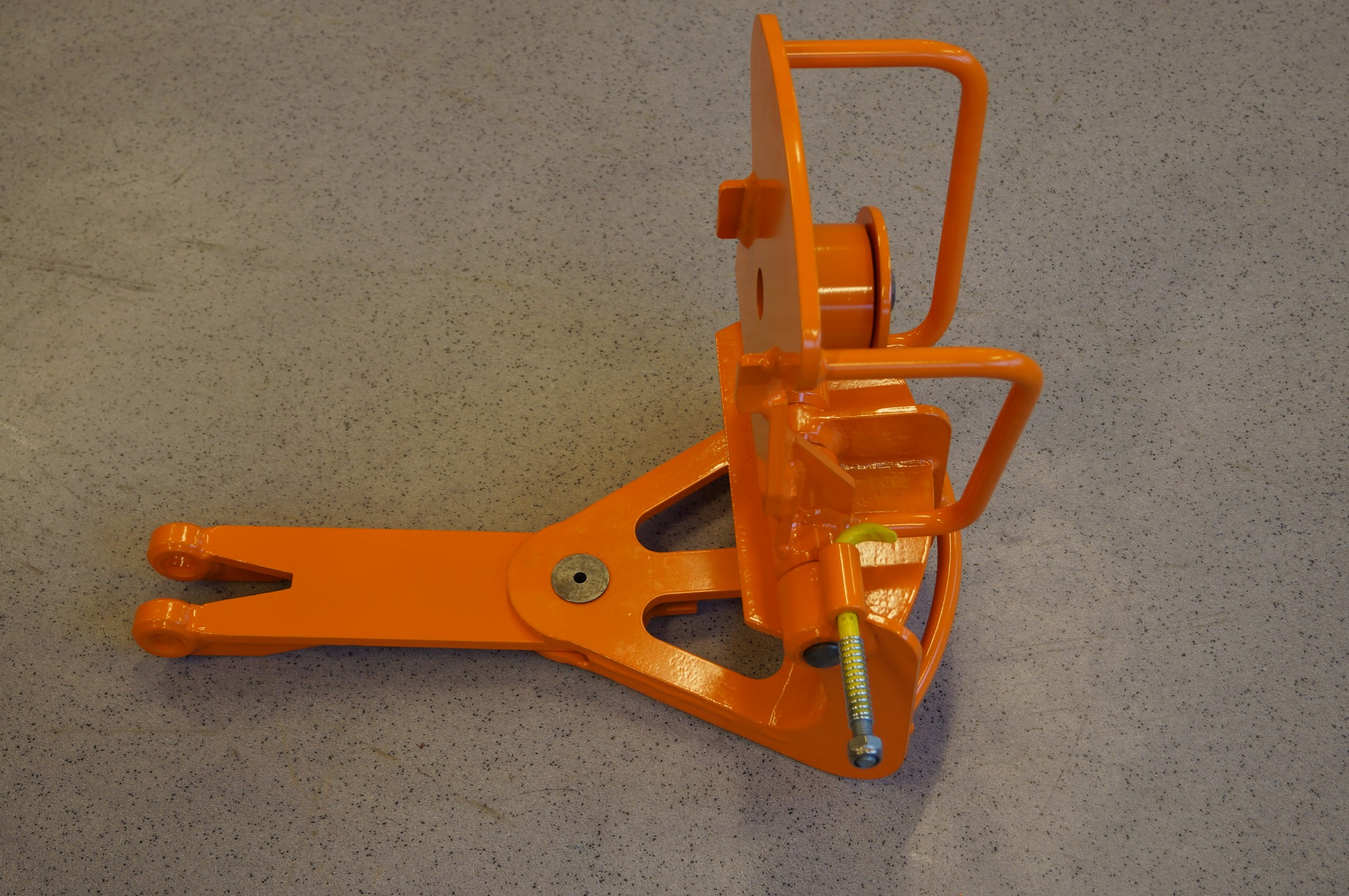 Article no. KL8400 - Complete Bracket 84mm.Maintenance of the Brackets Clean the tool after use.Check if there are caused distortions or crack damages.Lubricate Hinges, Safety-Pin and Tap on the Top-plate Maintenance of the Cylinder arm and bolt systemClean all equipment after use.Check if there are caused distortions or crack damages.Check the Cylinder Bolts “back board” for steel fragments after and before use.Check the threads on end of Cylinder Bolt (connection to Adapter)Check threads in Adapter (connection to Cylinder Bolt)Check Outward bolt - replace/maintain if bended.Check that Adapter and Cylinder Bolts are screwed all the way in. Check threads inside of Swing-arm (connection for ENERPAC Cylinder)How to use the equipment.Use according to training and manual lifting.Assembly of 84mm Hydraulic tool and 84mm Punch Device 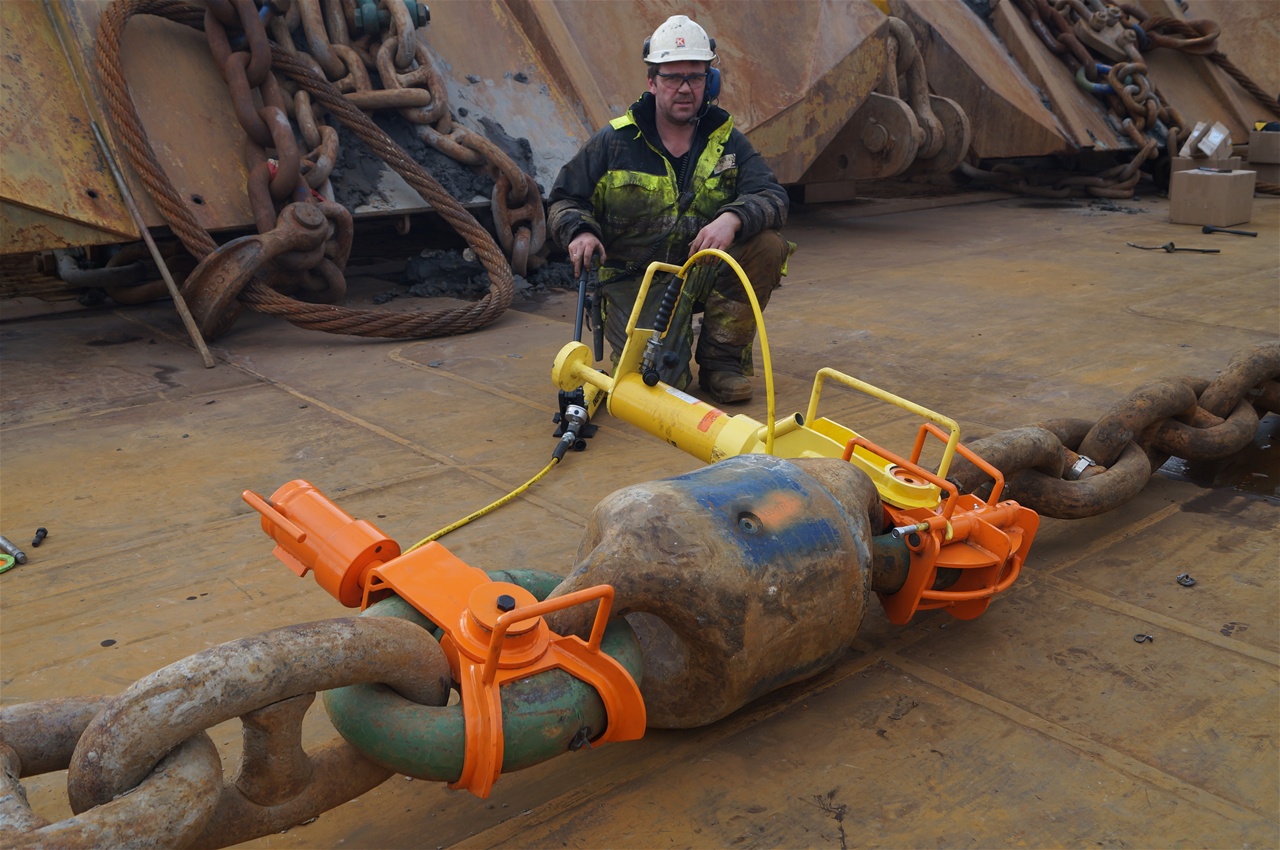 This picture is from the KL Sandefjord and shows a PD84 and Hydraulic tool on each 84mm kenterlink. The color code for 84mm is orange. The yellow cylinder arm is common for 76mm bracket (green color code for 76mm).  The color code is replaced with sign/mark as 076 and 084 instead of green and orange colours.Hydraulic Tool - list of spare partsDescription of the test for the Hydraulic ToolWith reference to the assessment: The test was carried out by Kongsberg Devotek AS  - Aalesund/Norway and done onshore in agreement with Statoil. The aim of the test was to check the forces introduced to the tool and evaluate the design versus the loads of this than unknown equipment.The test should identify weaknesses in the design and evaluate if the weaknesses could be a hazard to the operator, the environment or the equipment.Based on the evaluation of the prototype tool and test, the tool is capable of handling more than the loads of it intended use. The tool is probably over dimensioned and could be redesigned to reduce the weight for the final design.Changes in design and construction since testing by a third party.Changes are done since the testing.The weight is reduced simultaneously as it is supplied reinforcements in the construction. All tests show that construction has adequate strength. The tool has been duly tested offshore onboard  “ Havila Mars” and “KL Sandefjord”. The construction is otherwise of such a type that keeps its strength only  if  it is used  specific for the purpose and dimensions it is built for.Soft Mandrel and Punch DeviceThis equipment is not subjected to other forces than  provided by the use of a sledgehammer. The “Punch Device” seems to be over dimensioned relative to the loads, but must have some weight to sit comfortably and safely on kenter when it is in use. What is important for these two types of tool are the contribution within the HSE. Use of this tool leads to less exposure to vibration and meets currents regulations concerning protection against mechanical vibrations.Picture of the contents of the “North Sea Package” .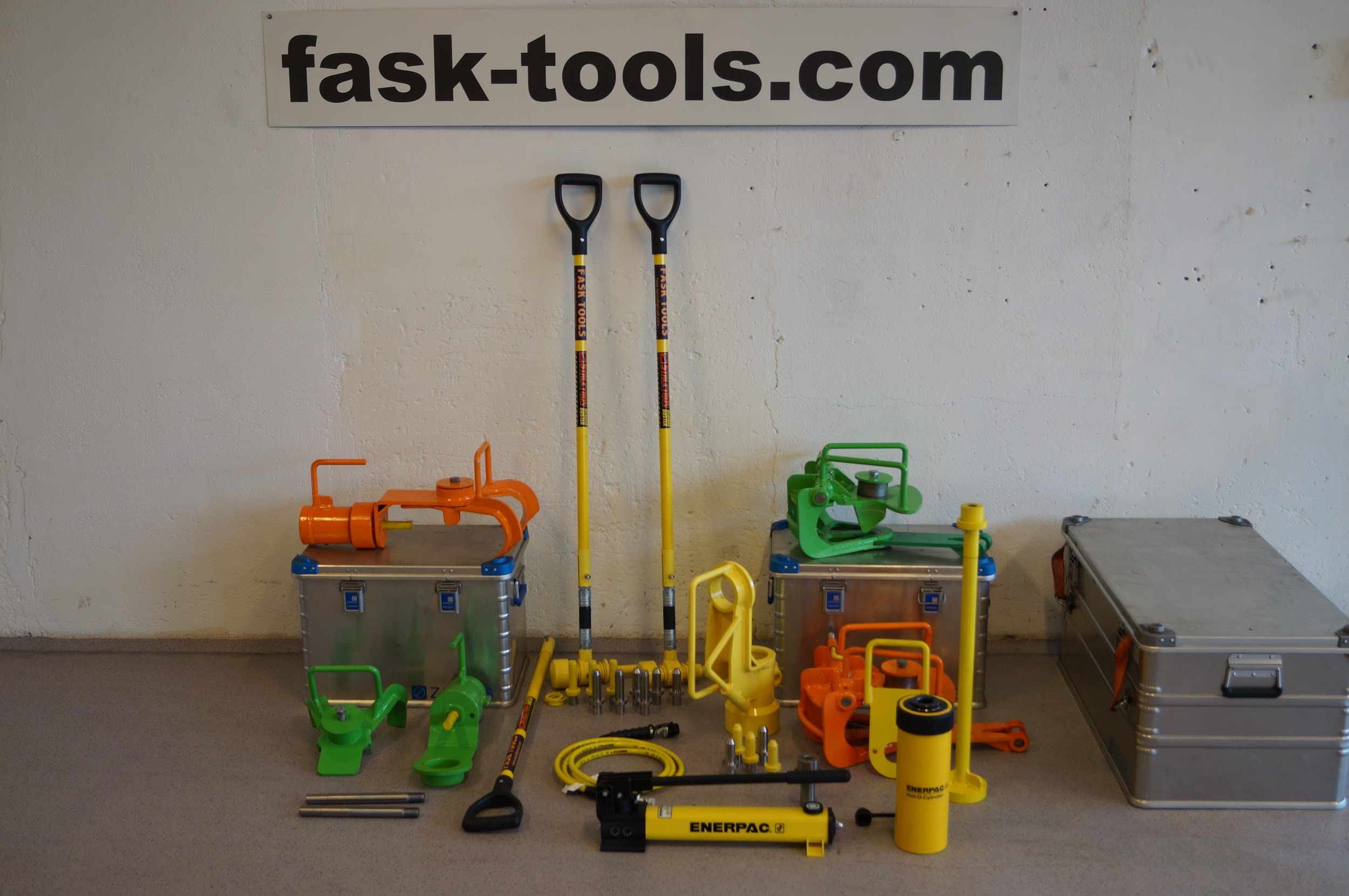 This is the package we recommend all AH-vessels to have onboard. The most safe tools for all phases within opening chain links/kenter links. Important to use the tool rationally, Soft Mandrel may be the most rational when mobilization takes place with lines from quay side coming onboard. However it is more rational to use Punch Device in AH-operation when the line comes up from the sea bed, then the crew can work more independently and safe.If the kenter link can't be opened with the Punch Device after “<10” punches with sledge hammer, than it is time for the Hydraulic Tool.Accurate use of the tool enhances to predictability and the crew will learn to know shortly whether it is possible to open the actual  kenter link or not. Article no.NameOtherSM 1200Soft Mandrel  - complete toolSM 1201-ExMandrel ex  (out phased)SM 1201Mandrel with threads and nut  ( nut = SM 1207)SM 1201-01Reinforcement ring  (for SM1201)SM 1202Outward Bolt  L60mm x D24mm SM 1202-01Outward Bolt L85mm x D24mmSM 1202-02Outward Bolt  L60mm x D22mmSM 1202-03Outward Bolt L85mm x D 22mmSM 1202-04Outward Bolt L80mm x D36mm (for 120mm kenter etc.)SM 1202-05Outward Bolt L50mm x D36mm (for 120mm kenter etc.)SM1202-09Outward Bolt L85mm x D22mmSM 1203Boss for hose/fiberglass shaftSM 1204Hose - part of shaftSM 1205  Feather (2 pce)SM 1206 ExSeegerring (outphased) for SM 1201-ExSM 1207 ExStop ring (outphased)  for SM 1201-ExSM 1207Nut (spare stop nut) for SM 1201 Mandrel SM 1208Fiberglass shaft.SM 1209 Handle (for Fiberglass shaft)SM 1202-40Pipe clamp for connection fiber shaft/hoseArticle no.NameOtherPD7600Punch Device 76mm - complete toolPD767600Outward Bolt for 76mmPD768402Tube/Punch Pipe (common for 76mm/84mm)PD768403Cover for tube (common for 76mm/84mm)PD7604Swing Arm for 76mmPD7605Bracket for 76mmPD768406Feather (common for 76mm/84mm)PD768407Center CoverPD768408Screw for Center Cover (common)PD768409Seegerring (common)PD768410Umbraco locking screw (common)PD768411Stop ring (common)PD8400Punch Device 84mm - complete toolPD8404Swingarm for 84mmPD8405Bracket for 84mmImportantThe bracket is fitted with a Safety-Pin that must be in  locked position when the bracket sits on kenter link/chain. The purpose is to prevent the bracket to open up and fall off while mounting on/off the hydraulic tool/swingarm.ImportantThe bracket is fitted with a Safety- Pin that must be in  locked position when the bracket sits on kenter link/chain. The purpose is to prevent the bracket to open up and fall off while mounting on/off the hydraulic tool/swingarm.REMEMBER:  Always use correct technique when lifting the equipment.Spare part no.NameOtherKL7600Complete 76mm bracket with Under armKL768401Under arm (common for 76mm/84mm)KL7602Hinge BoltKL7603CoverKL768404Bolt for underarmKL768405Securing Pin and FeatherKL768406Umbraco for locking hingeboltKL8400Complete 84mm bracket with Under armKL8402HingeboltKL8403CoverCA768400Common swing arm for 76mm/84mm bracketsCA768401Adapter (common for 76mm/84mm)CA768402Cylinder BoltCA768403Outward Bolt D24mm L60mmCA768403-01Outward Bolt D22mm L60mmSM1202-06Outward Bolt L52mm x D24mmCA768404Locking Bolt for underarmCA768405ENERPAC 30 tons cylinderCA768406ENERPAC hand pumpCA768407ENERPAC manometerCA768408 ENERPAC coupling adapterCA768409ENERPAC hose 3 mtr.FASK TOOLS ASPostboks 306Hagevegen 26151 Ørsta NORWAYNO-VAT number : 912 154 602